                           บันทึกข้อความ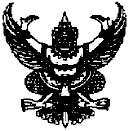 ส่วนราชการ  ………………………………………………………………………..........................................      ที่…….…………………………………… วันที่.............................................................................                            เรื่อง    ขอส่งแผนปฏิบัติการขอรับทุนพัฒนาบุคลากรเพื่อการศึกษาทางไกลประเภทหน่วยงาน          
            (โครงการขอรับทุนภายในประเทศ)  สพบ.01 (1) ประจำปีงบประมาณ  2565เรียน      ผู้อำนวยการสถานพัฒนาบุคลากรเพื่อการศึกษาทางไกล                    ตามที่คณะกรรมการพัฒนาบุคลากรเพื่อการศึกษาทางไกล  ในการประชุมครั้งที่  2/2564
เมื่อวันที่  10  สิงหาคม  2564  มีมติจัดสรรทุนพัฒนาบุคลากรเพื่อการศึกษาทางไกลประเภทหน่วยงาน(ภายในประเทศ) ประจำปีงบประมาณ 2565  ให้แก่หน่วยงานต่าง ๆ นั้น                    สาขาวิชา/สำนัก/สถาบัน/กอง/สถาน......................................ขอส่งแผนปฏิบัติการขอรับทุนพัฒนาบุคลากรเพื่อการศึกษาทางไกลประเภทหน่วยงาน  (ภายในประเทศ) ประจำปีงบประมาณ  2565
จำนวน................โครงการ   เป็นเงินทั้งสิ้น............................บาท   ดังนี้
                     1.  โครงการ..............................................จำนวนเงิน..................บาท  (ชื่อผู้ขอรับทุน)
                     2.  โครงการ..............................................จำนวนเงิน..................บาท  (ชื่อผู้ขอรับทุน)
                     3.  โครงการ..............................................จำนวนเงิน..................บาท  (ชื่อผู้ขอรับทุน)
โดยผ่านความเห็นชอบจากคณะกรรมการประจำสาขาวิชา/คณะกรรมการบริหารสำนัก หรือสถาบัน/ผู้บริหารหน่วยงาน (สำหรับหน่วยงานที่ไม่มีคณะกรรมการประจำหน่วยงาน) แล้ว  ในการประชุมครั้งที่ ..... ./...........
เมื่อวันที่ ........เดือน.........................พ.ศ.........................พร้อมนี้ได้แนบแบบเสนอแผนปฏิบัติการฯ  สพบ.01(1) มาด้วยแล้ว                      จึงเรียนมาเพื่อโปรดนำเสนอคณะอนุกรรมการพิจารณาการให้ทุนพัฒนาบุคลากรเพื่อการศึกษาทางไกลพิจารณาต่อไป                                                                                                                                  
                                                                                        (......................................................................)                                                                                                                               ประธานกรรมการประจำสาขาวิชา  หรือ                                                                                     ผู้อำนวยการสำนัก/สถาบัน/กอง/สถาน   
                           บันทึกข้อความส่วนราชการ  ………………………………………………………………………..........................................      ที่…….…………………………………… วันที่.............................................................................                            เรื่อง    ขอส่งแผนปฏิบัติการและโครงการขอรับทุนพัฒนาบุคลากรเพื่อการศึกษาทางไกลประเภทหน่วยงาน          
            (โครงการขอรับทุนภายในประเทศ)  สพบ.01 (1) และ สพบ.02  ประจำปีงบประมาณ  2565เรียน      ผู้อำนวยการสถานพัฒนาบุคลากรเพื่อการศึกษาทางไกล                    ตามที่คณะกรรมการพัฒนาบุคลากรเพื่อการศึกษาทางไกล  ในการประชุมครั้งที่  2/2564
เมื่อวันที่  10  สิงหาคม  2564  มีมติจัดสรรทุนพัฒนาบุคลากรเพื่อการศึกษาทางไกลประเภทหน่วยงาน(ภายในประเทศ) ประจำปีงบประมาณ 2565  ให้แก่หน่วยงานต่าง ๆ นั้น                    สาขาวิชา/สำนัก/สถาบัน/กอง/สถาน......................................ขอส่งแผนปฏิบัติการขอรับทุนพัฒนาบุคลากรเพื่อการศึกษาทางไกลประเภทหน่วยงาน  (ภายในประเทศ) ประจำปีงบประมาณ  2565
จำนวน................โครงการ   เป็นเงินทั้งสิ้น............................บาท  ดังนี้
                    1.  โครงการ..............................................จำนวนเงิน..................บาท  (ชื่อผู้ขอรับทุน)
                    2.  โครงการ..............................................จำนวนเงิน..................บาท  (ชื่อผู้ขอรับทุน)
                    3.  โครงการ..............................................จำนวนเงิน..................บาท  (ชื่อผู้ขอรับทุน)โดยผ่านความเห็นชอบจากคณะกรรมการประจำสาขาวิชา/คณะกรรมการบริหารสำนัก หรือสถาบัน/ผู้บริหารหน่วยงาน (สำหรับหน่วยงานที่ไม่มีคณะกรรมการประจำหน่วยงาน)  แล้ว  ในการประชุมครั้งที่ ..... ./...........
เมื่อวันที่ ........เดือน.........................พ.ศ............ พร้อมนี้ได้แนบเอกสารประกอบการพิจารณามาด้วย  ดังนี้
                    1.  แบบเสนอแผนปฏิบัติการฯ  สพบ.01(1) 
                   2.  แบบขอรับทุน  สพบ.02                     จึงเรียนมาเพื่อโปรดนำเสนอคณะอนุกรรมการพิจารณาการให้ทุนพัฒนาบุคลากรเพื่อการศึกษาทางไกลพิจารณาต่อไป                                                                                                                                  
                                                                                        (......................................................................)                                                                                                                               ประธานกรรมการประจำสาขาวิชา  หรือ                                                                                     ผู้อำนวยการสำนัก/สถาบัน/กอง/สถาน                             บันทึกข้อความส่วนราชการ  ………………………………………………………………………..........................................      ที่…….…………………………………… วันที่.............................................................................                            เรื่อง    ขอส่งแผนปฏิบัติการขอรับทุนพัฒนาบุคลากรเพื่อการศึกษาทางไกลประเภทหน่วยงาน          
            (โครงการขอรับทุนต่างประเทศ)  สพบ.01(2) ประจำปีงบประมาณ  2565เรียน      ผู้อำนวยการสถานพัฒนาบุคลากรเพื่อการศึกษาทางไกล                    ตามที่คณะกรรมการพัฒนาบุคลากรเพื่อการศึกษาทางไกล  ในการประชุมครั้งที่  2/2564
เมื่อวันที่  10  สิงหาคม  2564  มีมติจัดสรรทุนพัฒนาบุคลากรเพื่อการศึกษาทางไกลประเภทหน่วยงาน
(โครงการขอรับทุนต่างประเทศ) ประจำปีงบประมาณ 2565  ให้แก่หน่วยงานต่าง ๆ นั้น                    สาขาวิชา/สำนัก/สถาบัน/กอง/สถาน......................................ขอส่งแผนปฏิบัติการขอรับทุนพัฒนาบุคลากรเพื่อการศึกษาทางไกลประเภทหน่วยงาน  (ต่างประเทศ) ประจำปีงบประมาณ  2565
จำนวน................โครงการ   เป็นเงินทั้งสิ้น............................บาท   ดังนี้
                     1.  โครงการ..............................................จำนวนเงิน..................บาท  (ชื่อผู้ขอรับทุน)
                     2.  โครงการ..............................................จำนวนเงิน..................บาท  (ชื่อผู้ขอรับทุน)
โดยผ่านความเห็นชอบจากคณะกรรมการประจำสาขาวิชา/คณะกรรมการบริหารสำนัก หรือสถาบัน/ผู้บริหารหน่วยงาน (สำหรับหน่วยงานที่ไม่มีคณะกรรมการประจำหน่วยงาน)  แล้ว  ในการประชุมครั้งที่ ..... ./...........
เมื่อวันที่ ........เดือน......................พ.ศ..................... พร้อมนี้ได้แนบแบบเสนอแผนปฏิบัติการฯ   สพบ.01(2) 
มาด้วยแล้ว                      จึงเรียนมาเพื่อโปรดนำเสนอคณะกรรมการพัฒนาบุคลากรเพื่อการศึกษาทางไกลพิจารณาต่อไป                                                                                                                                  
                                                                                        (......................................................................)                                                                                                                               ประธานกรรมการประจำสาขาวิชา  หรือ                                                                                     ผู้อำนวยการสำนัก/สถาบัน/กอง/สถาน   ทุนต่างประเทศ  หมายถึง  โครงการขอรับทุนรูปแบบออนไลน์ที่หน่วยงาน/องค์กรที่จัดอยู่ในต่างประเทศ
                                 เนื่องจากคณะกรรมการพัฒนาบุคลากรฯ  มีมติให้งดการเข้าร่วมประชุม  สัมมนา   
                                ฝึกอบรมรูปแบบเผชิญหน้าทั้งในประเทศและต่างประเทศ                                                                       บันทึกข้อความส่วนราชการ  ………………………………………………………………………...................................    ที่…….…………………………………........วันที่.............................................................................                            เรื่อง    ขอส่งแผนปฏิบัติการและโครงการขอรับทุนพัฒนาบุคลากรเพื่อการศึกษาทางไกลประเภทหน่วยงาน          
            (โครงการขอรับทุนต่างประเทศ)  สพบ.01 (2) และ สพบ.02  ประจำปีงบประมาณ  2565เรียน      ผู้อำนวยการสถานพัฒนาบุคลากรเพื่อการศึกษาทางไกล                    ตามที่คณะกรรมการพัฒนาบุคลากรเพื่อการศึกษาทางไกล  ในการประชุมครั้งที่  2/2564
เมื่อวันที่  10  สิงหาคม  2564  มีมติจัดสรรทุนพัฒนาบุคลากรเพื่อการศึกษาทางไกลประเภทหน่วยงาน(โครงการขอรับทุนต่างประเทศ) ประจำปีงบประมาณ 2565  ให้แก่หน่วยงานต่าง ๆ นั้น                    สาขาวิชา/สำนัก/สถาบัน/กอง/สถาน......................................ขอส่งแผนปฏิบัติการขอรับทุนพัฒนาบุคลากรเพื่อการศึกษาทางไกลประเภทหน่วยงาน  (ภายในประเทศ) ประจำปีงบประมาณ  2565
จำนวน................โครงการ   เป็นเงินทั้งสิ้น............................บาท  ดังนี้                     1.  โครงการ..............................................จำนวนเงิน..................บาท  (ชื่อผู้ขอรับทุน)
                     2.  โครงการ..............................................จำนวนเงิน..................บาท  (ชื่อผู้ขอรับทุน)
โดยผ่านความเห็นชอบจากคณะกรรมการประจำสาขาวิชา/คณะกรรมการบริหารสำนัก หรือสถาบัน/ผู้บริหารหน่วยงาน (สำหรับหน่วยงานที่ไม่มีคณะกรรมการประจำหน่วยงาน)  แล้ว  ในการประชุมครั้งที่ ..... ./..........
เมื่อวันที่ ........เดือน..................พ.ศ........................ดังรายละเอียดต่อไปนี้                    1.  แบบเสนอแผนปฏิบัติการฯ  สพบ.01(2)                    2.  แบบขอรับทุน  สพบ.02                     จึงเรียนมาเพื่อโปรดนำเสนอคณะกรรมการพัฒนาบุคลากรเพื่อการศึกษาทางไกลพิจารณาต่อไป                                                                                                                                  
                                                                                        (......................................................................)                                                                                                                               ประธานกรรมการประจำสาขาวิชา  หรือ                                                                                     ผู้อำนวยการสำนัก/สถาบัน/กอง/สถาน   
ทุนต่างประเทศ  หมายถึง  โครงการขอรับทุนรูปแบบออนไลน์ที่หน่วยงาน/องค์กรที่จัดอยู่ในต่างประเทศ
                                 เนื่องจากคณะกรรมการพัฒนาบุคลากรฯ  มีมติให้งดการเข้าร่วมประชุม  สัมมนา   
                                ฝึกอบรมรูปแบบเผชิญหน้าทั้งในประเทศและต่างประเทศ